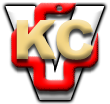 На основу члана 36. став 7. и  прилога 3Е Закона о јавним набавкама  („Службени гласник РС“, број 124/2012)КЛИНИЧКИ ЦЕНТАР ВОЈВОДИНЕул. Хајдук Вељкова бр. 1Нови СадОбјављује:Обавештење о покретању преговарачкаг поступка без објављивања позива за подношење понуда 188-14-ПНазив, адреса и интернет страница наручиоцаКлинички центар Војводине, Хајдук Вељкова 1, 21000 Нови Сад, www.kcv.rsВрста наручиоцаКлинички центар Војводине, здравствоОпис предмета јавне набавкеНабавка материјала за вакуум аистиране биопсије дојки за потребе Клиничког центра Војводине.Предмет јавне набавке није обликован по партијама.Процењена вредност набавке, за период од два месеца, без ПДВ-а износи: 2.187.500,00 динара.Преговарачки поступак се примењује на основу члана 36. став 1. тачка 3. Закона о јавним набавкама предвиђа да наручилац може због изузетне хитности проузроковане ванредним околностима или непредвиђеним догађајима, чије наступање ни у ком случају не зависи од воље наручиоца, наручилац није могао да поступи у роковима одређеним за отворени или рестриктивни поступак. Околности које оправдавају хитност не могу бити у било каквој вези са наручиоцем.Образложење: Члан 36. став 1. тачка 1. Закона о јавним набавкама предвиђа да наручилац може спроводити преговарачки поступак без објављивања јавног позива ако у отвореном, односно рестриктивном поступку није добио ниједну понуду, односно ниједну пријаву или су све понуде неодговарајуће, под условом да се првобитно одређен предмет јавне набавке и услови за учешће у поступку, техничке спецификације и критеријуми за доделу уговора не мењају;Имајући у виду потребу наручиоца за предметном врстом добра, којом се омогућава несметано обављање послова из делокруга здравствене установе, као и да поступак централизоване јавне набавке за предметно добро које спроводи Републички фонд за здравствено осигурање у складу са Уредбом о планирању и врсти роба и услуга за које се спроводе централизоване јавне набавке („Сл. Гласник РС“ 29/2013, бр. 49/2013 и 51/2013-испр), је у току, али неће бити окончан до 31.12.2013., наручилац планира да покрене преговарачки поступак без објављивања јавног позива на основу члана 36. став 1. тачка 3. Закона о јавним набавкама ("Службени гласник РС", бр. 124/12).